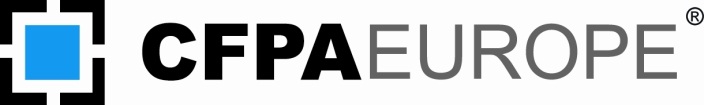 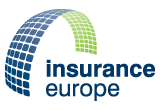 Joint meeting of NH Group (CFPA-E) and EG 6 (IE) Version: 14 February 2024 / MingyiDay: Thursday, 14 March 2024, 10:30 - 17:00 hPlace: Vila Galé Porto Ribeira, Porto Draft agendaPart I: Common general itemsWelcomeAgenda for the meeting – Mingyi (this document)Roll call, especially if a new member or participant is present (all).Information from the management commission (John)Minutes of the last meeting on 14th October 2023 in HvidovreApproval of the minutes (sent on 15th November 2023)General issues related to the coordination between NHG (CFPA) and EG 6 (IE)Discussion and/or information on aspects of climate change adaptation, where appropriate, and also in relation to sustainability.German adaptation law with the announcement of measurable adaptation objectives in September 2025: First public hearingLesson learned from last extreme weather events in various member countries, e.g., discussion about the resilience objectives as a practical measure from the part of German  insurance industry for build back better.     Part II: CFPA-E NH Group itemsPublication and ratification of guidelines as well as supporting activitiesThe following guidelines are published at the end of 2023: Revised guideline No. 2: “Business Resilience; an introduction to protecting your business”. New guideline No. 10: “Heavy rain and flash flood; recommendations on flood prevention and protection”Current status of publishing the animated film (Hans).Revising discussionThe revision work that has been started will be continued and further revision work will be planned as appropriate: Guideline No. 6: 2016 N: “Wildfires” As discussed, and agreed at the last joint meeting on 14th October, the update draft with consideration of the final inputs from both groups NHG/EG6 should be approved. The first updating draft for the following NHG guidelines should be presented by the appointed responsible expert for discussion, as discussed, and agreed at the last meeting in Copenhagen/Hvidovre:CFPA E Guideline No 4 2013 N: Lightning protection (Guillaume)CFPA E Guideline No 3 2013 N: Protection of buildings against wind damage (Hans)CFPA E Guideline No 1 2012 N: Protection against flood (Laura)Proposals for discussion                                     The NHG will continue to develop the following draft guidelines, depending on the decision at the strategic level and the possible submission of further input:Draft on heatwave protection with information and recommendations to citizens (Additional proposal on occupational health and safety, Kamila)Discussion on the possible new guideline on landslides considering further input and expertise (all).Ideas for new proposals (Waiting list) – all.The following topics should be reviewed regularly and, if necessary, identified as a relevant issue in a new guideline on protection:“Drought” and “heatwave”: Aspects related to the protection of citizens against heatwave may be covered by a new draft guideline, see also agenda item 6b). “Earthquake” (as part of geological risks or as a subject of a new guideline, when the development of the new guideline will be postponed, due to a lack of input and expertise?)“Fog”“Snow Slides”“Structural problems due to weather conditions” (Note: the issue is partly covered by constructional protection against flood, hail, snow/ice load, and wind) “Solar Storms” (Note: There is some early discussion about blackouts caused by solar storms in Germany, especially for industrial and commercial companies.)   “Tsunami” MiscellaneousDiscussion of other topics as needed.Time limits until the next meeting – MingyiSubsequent meetings (The meeting will tack plane in one day, and the exact day has to be decided)2024, 21st to 25th October, Ljubljana, Slovenia (Exactly day TBD)2025, March, Vernon, France (Exactly day TBD)2025, October, Helsinki, Finland (Exactly day TBD)Part III: Insurance Europe EG 6 itemsProposals for discussion - Reflection on the recent loss experiencesForest fires (see also agenda item 5a), and other hazards (see also agenda item 5b) Landslide as a geologic hazard (see also agenda item 6b)  Time limits until next meeting – MingyiAny other business – allSubsequent meetings (See also the agenda point No. 10)